Salmo Secondary SchoolPAC Meeting Feb. 24, 2020Principal’s ReportMission: “We focus on excellence for all learners in a nurturing environment”Vision: Focus. Learn. ExcelHighlightsThis month has been busy as we completed the first semester and began semester two. Classes wrapped up with final projects and presentations. We had a successful Spoken Word Café and Personal Choice Art presentations. It was so great to see the students showcase their hard work! In addition, our graduating students completed and presented their capstone projects, which are a requirement for graduation. We have also had a couple of ski days. The first was at Whitewater with lessons and some free time on the hill. The second was at Salmo Ski hill. Ski days are always a highlight for all!We hosted the senior boys basketball regionals the weekend of February 21. Teams from all over the area came and there was a great showing of support from the students, staff and community. Grad parents and student leaders ran a concession. Thanks to them all for their support!The focus for February was anti-bullying. We held a series of school wide lessons for multi-grade groupings on bullying, respectful relationships, and developing a caring community. The culminating event acknowledged the Moosehide Campaign where the students identified an area of change they commit to. They wrote them on a felt square for wearing. Additionally, all ideas and activities were collected and put into a display of a tree with the roots of respect being identified and the leaves of a caring and respectful school environment. Come in to see it at the entrance to the gym!If you are talking with your child about these lessons, here is some content that was covered so you can re-inforce the concepts at home. Bullying is an ongoing and deliberate misuse of power in relationships through repeated verbal, physical and/or social behaviour that intends to cause physical, social and/or psychological harm. It can involve an individual or a group misusing their power, or perceived power, over one or more persons who feel unable to stop it from happening.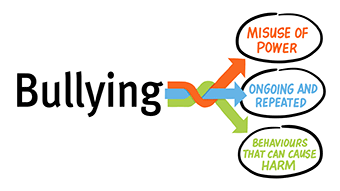 Exploring the definition furtherBullying has three main features:It involves a misuse of power in a relationshipIt is ongoing and repeated, andIt involves behaviours that can cause harm.Projects in ProcessScience fair projects are well underway. Grades 7/8 students are grappling with the scientific method and designing experiments. Their projects will be highlighted on March 12 at the science fair. Please come out to see them in action!We continue to work on developing language around our school culture. The activities this month have helped to create common understanding and staff are hoping to continue the conversations and extend the learning in the upcoming months. Moving forwardWe are looking forward to Spring Break! After the break, we will be moving towards wrapping up the year with new course selections and planning for next year. We are hoping to launch the MyEd parent portal for report cards in April so we can distribute these digitally. Upcoming Dates:March 3 - WorkBC employment booth over lunch hourMarch 4 – Cupcakes for Kindness – free cupcakes for all!March 5 - Gr. 7/8 Boys Basketball (vs. Rossland) 3:45pmMarch 6 - Gr. 7/8 Boys tournament 11am	    Indigenous culture celebration (Nelson)March 12 -Science Fair 10-11amDawn Snell | Principal 